.Intro: 8 counts from first beat (app. 8 seconds into track). Start with weight on L(1 – 8) 	Diagonally R, step turn step, 1 ½ turn L, ½ turn L with R sweep, jazz ¼ R(9 – 16) 	Cross rock, & cross, ¼ R, rolling vine, cross rock, ¾ LOption for walls 3, 4 + 5 	Optional for counts 6-8&: Add another L full turn.Now it reads: cross rock L over R (6), recover on R (&), turn ¼ L stepping fw on L (7), turn ½ L stepping back on R (&), turn ½ L stepping fw on L (8), turn ½ L stepping back on R (&)(17 – 24) 	½ L with R sweep fw, R & L back twinkles, ¼ L, ¼ L into R basic, ¼ R, ¼ R, cross(25 – 32) 	¼ R into R Rock fw, back, ½ L sweep, cross unwind sweep, jazz, cross, ¼ L, ½ L(33 – 40) 	¼ L into R basic, side L, touch-down!, ¼ R sweep, weave, ¼ R, fw L(41 – 48) 	½ R, cross walk L R, step ½ R, ½ R sweep, behind, side, cross rockWall 3 - Option! - On wall 3 the beats change.You therefore do this from count 6-8&: cross R behind L (6), step L to L side (&), cross rock R over L (7), recover on L (&), step R to R (8), cross L over R (&)Start again… and ENJOY!Ending 	On wall 5, after the break in the music after count 36, facing 6:00, only do up to count 43. Now, finish the dance stepping L fw and then do a slow step ½ R to face 12:00. 	12:00* 2 restarts: On wall 2 and 4.Wall 2: Restart after count 36 (the touch-down!), facing 12:00.Wall 4: Restart after count 28& (the full unwind), facing 12:00. Easy!* Break!: On wall 5, after count 36, facing 6:00, the music stops. Start from count 37 on word AnyMOREniels@love-to-dance.dk - www.love-to-dance.dkBlue Sky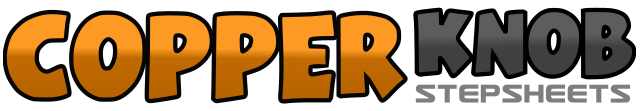 .......Count:48Wall:2Level:Intermediate / Advanced NC2S.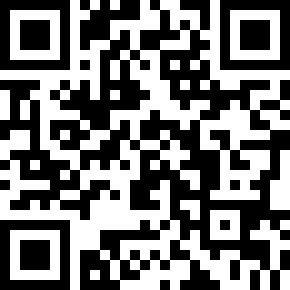 Choreographer:Niels Poulsen (DK) - September 2010Niels Poulsen (DK) - September 2010Niels Poulsen (DK) - September 2010Niels Poulsen (DK) - September 2010Niels Poulsen (DK) - September 2010.Music:Blue Sky (feat. Keith Urban) - Emily West : (3:48)Blue Sky (feat. Keith Urban) - Emily West : (3:48)Blue Sky (feat. Keith Urban) - Emily West : (3:48)Blue Sky (feat. Keith Urban) - Emily West : (3:48)Blue Sky (feat. Keith Urban) - Emily West : (3:48)........1Step R diagonally fw R (1) 	1:302&3Step fw on L (2), turn ½ R stepping onto R (&), step fw on L (3) 	7:304&5Turn ½ L stepping back on R (4), turn ½ L stepping fw on L (&), turn ½ L stepping back on R but also starting to sweep L leg around (5) 	1:306 – 7Turn ½ L stepping down on L sweeping R fw (6), cross R over L (7) 	7:308&Step back on L (8), step R to R side turning body to face 10:30 (&) 	10:301 – 2&Cross rock L over R (1), recover back on R (2), square up to 9:00 stepping L to L side (&) 	9:003&Cross R over L (3), turn ¼ R stepping back on L (&) 	12:004&5Turn ¼ R stepping R fw (4), turn ½ R stepping L back (&), turn ¼ R stepping R to R side (5)6 – 7Cross rock L over R (6), recover on R (7)8&Turn ¼ L stepping fw on L (8), turn ½ L stepping back on R (&) 	3:001Turn ½ L stepping fw on L with a big R sweep fw! – hit the beat… ? (1) 	9:002&3Cross R over L (2), step L back (&), step R back on R diagonal – body facing 10:30 (3) 	10:30&4&Cross L over R (&), turn 1/8 L stepping back on R (4), turn ¼ L stepping fw on L (&) 	6:005 – 6&Turn ¼ L stepping R a big step to R side (5), close L behind R (6), cross R over L (&) 	3:007 – 8&Turn ¼ R stepping back on L (7), turn ¼ stepping R to R side (8), cross L over R (&) 	9:001Turn ¼ R rocking fw on R (1) 	12:002&3Recover back on L (2), step back on R (&), turn ½ L stepping fw on L with R sweep fw (3) 	6:004&5Cross R slightly in front of L (4), unwind full turn L on L (&) *, sweep R fw (5)6&7&Cross R over L (6), step back on L (&), step R to R side (7), cross L over R (&)8&Turn ¼ L stepping back on R (8), turn ½ L stepping fw on L (&) 	9:001 – 2&Turn ¼ L stepping R a big step to R side (1), close L behind R (2), cross R over L (&) 	6:003 – 4 – 5Step L to L side (3), touch R next to L bending in both knees and prepping whole body to L side (4) *, rise to normal level exploding (!) into a ¼ R sweeping L fw as you step onto R (5) 	9:006&7Cross L over R (6), step R to R side (&), cross L behind R (7)8&Turn ¼ R stepping fw on R (8), step fw on L (&) 	12:001 – 3Turn ½ R stepping onto R (1), cross walk L over R (2), cross walk R over L (3) 	6:004&5Step L fw (4), turn ½ R stepping onto R (&), turn ½ R stepping L back sweeping R around (5)6 – 7Cross R behind L (6), step L to L side (7)8&Cross rock R over L (8), recover on L (&)